PRESIDENT’S DAY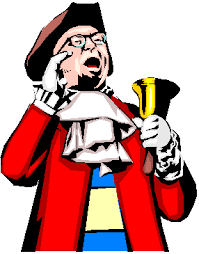 SATURDAY 11THMAY 2PMCome along and have an enjoyable afternoon of bowls followed by burgers, hot dogs – and choc ices.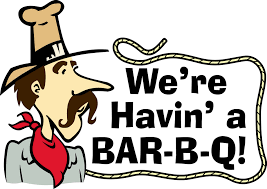 There will be a mixed 15 ends triples match between the President’s and Vice President’s Teams.                            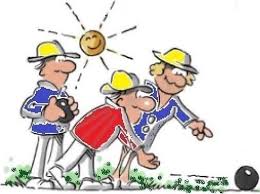 The afternoon will start with an “alternative spider”  (details on the day!) £1 entry fee. Winning prize will be a £10 voucher for the club bar with the remainder being shared between the two Captains’ charities.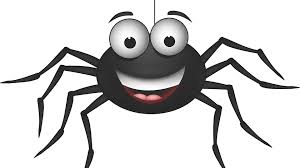 It will conclude with a “corner to corner” challenge. £1 per attempt. Winning prize will be 50% of money taken with the remainder, once again, being shared between the two Captains’ charities. 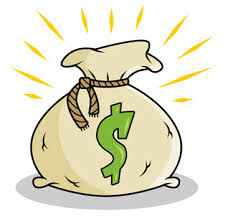 NOTE: Dress can be of your choice except    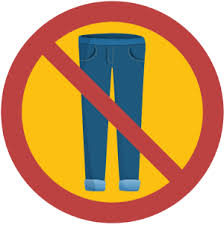 CLOSING DATE: Monday, 29th April